PANITIA PELAKSANA 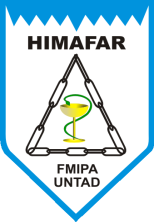 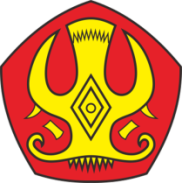 SEMINAR NASIONAL HIMPUNAN MAHASISWA FARMASIFAKULTAS MATEMATIKA DAN ILMU PENGETAHUAN ALAMUNIVERSITAS TADULAKOSekretariat :SekretariatBersamaHIMAFAR FMIPA UNTAD, KampusKaktusBumiTadulako, TondoEmail: himafarfmipauntad2015@yahoo.com. Cp.085399483368FORMULIR PENDAFTARAN PESERTA LOMBA PIDATO BAHASA INGGRISNama Peserta		: ………………………………………………………………………………………Nomor Induk Siswa	: ………………………………………………………………………………………Asal Sekolah		: ………………………………………………………………………………………Alamat Sekolah		: ………………………………………………………………………………………No. Telp			: ………………………………………………………………………………………( Yang bisa dihubungi)………………………………………2019Peserta……………………………………………Ket :Formulir Pendaftaran yang sudah diisi dikembalikan ke kesektariatn Himafar Jurusan Farmasi UntadPembayaran langsung dialkukan secara cash pada saat pengembalian formulirPeserta wajib mengikuti Technical meeting Yang dilakukan satu hari sebelum Lomba, bertempat di Jurusan Farmasi, pada Pukul 16:00 WITANaskah pidato mohon disampaikan selambat-lambatnya 1 jam sebelum lomba pidato “Speech contest”, naskah pidato diketik computer dengan menggunakan bahasa inggris sesuai ketentuan